IĞDIR ÜNİVERSİTESİ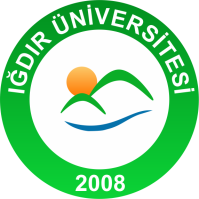 İŞ AKIŞ ŞEMASIIĞDIR ÜNİVERSİTESİİŞ AKIŞ ŞEMASIIĞDIR ÜNİVERSİTESİİŞ AKIŞ ŞEMASIIĞDIR ÜNİVERSİTESİİŞ AKIŞ ŞEMASIBirim Adı          : Fen-Edebiyat Fakültesi Dekanlığı                       Form No       : 30.09.2020 Rev. 06Faaliyet/Süreç : Maaş Ödeme   Süreci                                             Sayfa Sayısı  : 4Birim Adı          : Fen-Edebiyat Fakültesi Dekanlığı                       Form No       : 30.09.2020 Rev. 06Faaliyet/Süreç : Maaş Ödeme   Süreci                                             Sayfa Sayısı  : 4Birim Adı          : Fen-Edebiyat Fakültesi Dekanlığı                       Form No       : 30.09.2020 Rev. 06Faaliyet/Süreç : Maaş Ödeme   Süreci                                             Sayfa Sayısı  : 4Birim Adı          : Fen-Edebiyat Fakültesi Dekanlığı                       Form No       : 30.09.2020 Rev. 06Faaliyet/Süreç : Maaş Ödeme   Süreci                                             Sayfa Sayısı  : 41.SÜREÇ GİRDİLERİÖzlük Bürosundan personelin derece, kademe, kıdem, rapor, atama, izin ve görevlendirmelerine ilişkin evraklar.1.SÜREÇ GİRDİLERİÖzlük Bürosundan personelin derece, kademe, kıdem, rapor, atama, izin ve görevlendirmelerine ilişkin evraklar.2.SÜREÇ ÇIKTILARIPersonel Bildirim FormuMaaş BordrolarıBordro İcmalleriÖdeme Emri BelgesiBanka ListesiTerfi ListesiMemur Sendika TevkifatıEmekli Sandığı hizmet BorçlanmasıLojman Kira Kesintileriİcra ve Kefalet KesintileriSağlık RaporuÖzel Sağlık Sigortalı ListesiAkademik Teşvik ListesiBES ListesiDöner Sermaye Çıktısı2.SÜREÇ ÇIKTILARIPersonel Bildirim FormuMaaş BordrolarıBordro İcmalleriÖdeme Emri BelgesiBanka ListesiTerfi ListesiMemur Sendika TevkifatıEmekli Sandığı hizmet BorçlanmasıLojman Kira Kesintileriİcra ve Kefalet KesintileriSağlık RaporuÖzel Sağlık Sigortalı ListesiAkademik Teşvik ListesiBES ListesiDöner Sermaye Çıktısı3.İLGİLİ KANUN MADDELERİ657 Sayılı Devlet Memurları Kanunun375 Sayılı Kanun Hükmünde Kararname631 Sayılı Kanun Hükmünde KararnameDevlet Memurlarına Ödenecek Zam ve Tazminatlara İlişkin Karar5510 Sayılı Sosyal Sigortalar ve Genel Sağlık Sigortası Kanunun2914 Sayılı Yükseköğretim Personel Kanunu2547 Sayılı Yükseköğretim Kanunu5434 Sayılı Emekli Sandığı Kanunu190 Sayılı Genel Kadro ve Usulü Hakkında Kanun Hükmünde KararnameMilli Emlak Genel Tebliği (İdari Mali İşler Daire Başkanlığı)4632 Sayılı Bireysel Emeklilik Tasarruf ve Yatırım Sistemi Kanunu.666 Sayılı Kanun Hükmünde KararnameBakanlar Kurulu Kararları (değişken)3.İLGİLİ KANUN MADDELERİ657 Sayılı Devlet Memurları Kanunun375 Sayılı Kanun Hükmünde Kararname631 Sayılı Kanun Hükmünde KararnameDevlet Memurlarına Ödenecek Zam ve Tazminatlara İlişkin Karar5510 Sayılı Sosyal Sigortalar ve Genel Sağlık Sigortası Kanunun2914 Sayılı Yükseköğretim Personel Kanunu2547 Sayılı Yükseköğretim Kanunu5434 Sayılı Emekli Sandığı Kanunu190 Sayılı Genel Kadro ve Usulü Hakkında Kanun Hükmünde KararnameMilli Emlak Genel Tebliği (İdari Mali İşler Daire Başkanlığı)4632 Sayılı Bireysel Emeklilik Tasarruf ve Yatırım Sistemi Kanunu.666 Sayılı Kanun Hükmünde KararnameBakanlar Kurulu Kararları (değişken)3.İLGİLİ KANUN MADDELERİ657 Sayılı Devlet Memurları Kanunun375 Sayılı Kanun Hükmünde Kararname631 Sayılı Kanun Hükmünde KararnameDevlet Memurlarına Ödenecek Zam ve Tazminatlara İlişkin Karar5510 Sayılı Sosyal Sigortalar ve Genel Sağlık Sigortası Kanunun2914 Sayılı Yükseköğretim Personel Kanunu2547 Sayılı Yükseköğretim Kanunu5434 Sayılı Emekli Sandığı Kanunu190 Sayılı Genel Kadro ve Usulü Hakkında Kanun Hükmünde KararnameMilli Emlak Genel Tebliği (İdari Mali İşler Daire Başkanlığı)4632 Sayılı Bireysel Emeklilik Tasarruf ve Yatırım Sistemi Kanunu.666 Sayılı Kanun Hükmünde KararnameBakanlar Kurulu Kararları (değişken)3.İLGİLİ KANUN MADDELERİ657 Sayılı Devlet Memurları Kanunun375 Sayılı Kanun Hükmünde Kararname631 Sayılı Kanun Hükmünde KararnameDevlet Memurlarına Ödenecek Zam ve Tazminatlara İlişkin Karar5510 Sayılı Sosyal Sigortalar ve Genel Sağlık Sigortası Kanunun2914 Sayılı Yükseköğretim Personel Kanunu2547 Sayılı Yükseköğretim Kanunu5434 Sayılı Emekli Sandığı Kanunu190 Sayılı Genel Kadro ve Usulü Hakkında Kanun Hükmünde KararnameMilli Emlak Genel Tebliği (İdari Mali İşler Daire Başkanlığı)4632 Sayılı Bireysel Emeklilik Tasarruf ve Yatırım Sistemi Kanunu.666 Sayılı Kanun Hükmünde KararnameBakanlar Kurulu Kararları (değişken)4.KULLANILAN DÖKÜMANLARPersonel Bildirim FormuTerfi ListesiMemur Sendika TevkifatıEmekli Sandığı hizmet BorçlanmasıLojman Kira Kesintileriİcra ve Kefalet KesintileriSağlık RaporuÖzel Sağlık Sigortalı ListesiAkademik Teşvik ListesiBES ListesiDöner Sermaye Çıktısı4.KULLANILAN DÖKÜMANLARPersonel Bildirim FormuTerfi ListesiMemur Sendika TevkifatıEmekli Sandığı hizmet BorçlanmasıLojman Kira Kesintileriİcra ve Kefalet KesintileriSağlık RaporuÖzel Sağlık Sigortalı ListesiAkademik Teşvik ListesiBES ListesiDöner Sermaye Çıktısı4.KULLANILAN DÖKÜMANLARPersonel Bildirim FormuTerfi ListesiMemur Sendika TevkifatıEmekli Sandığı hizmet BorçlanmasıLojman Kira Kesintileriİcra ve Kefalet KesintileriSağlık RaporuÖzel Sağlık Sigortalı ListesiAkademik Teşvik ListesiBES ListesiDöner Sermaye Çıktısı4.KULLANILAN DÖKÜMANLARPersonel Bildirim FormuTerfi ListesiMemur Sendika TevkifatıEmekli Sandığı hizmet BorçlanmasıLojman Kira Kesintileriİcra ve Kefalet KesintileriSağlık RaporuÖzel Sağlık Sigortalı ListesiAkademik Teşvik ListesiBES ListesiDöner Sermaye Çıktısı5.KULLANILAN KAYNAKLARMaaş MutemetiBilgisayarTelefonFaksYazıcıHesap makinesi5.KULLANILAN KAYNAKLARMaaş MutemetiBilgisayarTelefonFaksYazıcıHesap makinesi5.KULLANILAN KAYNAKLARMaaş MutemetiBilgisayarTelefonFaksYazıcıHesap makinesi5.KULLANILAN KAYNAKLARMaaş MutemetiBilgisayarTelefonFaksYazıcıHesap makinesiHAZIRLAYANKONTROL EDENKONTROL EDENONAYLAYANMutemetFakülte SekreteriFakülte SekreteriDekanIĞDIR ÜNİVERSİTESİFen-Edebiyat Fakültesi Dekanlığı                       MAAŞ ÖDEME  SÜRECİ İŞ AKIŞ ŞEMASIIĞDIR ÜNİVERSİTESİFen-Edebiyat Fakültesi Dekanlığı                       MAAŞ ÖDEME  SÜRECİ İŞ AKIŞ ŞEMASIIĞDIR ÜNİVERSİTESİFen-Edebiyat Fakültesi Dekanlığı                       MAAŞ ÖDEME  SÜRECİ İŞ AKIŞ ŞEMASIIĞDIR ÜNİVERSİTESİFen-Edebiyat Fakültesi Dekanlığı                       MAAŞ ÖDEME  SÜRECİ İŞ AKIŞ ŞEMASIİŞ AKIŞIİŞ AKIŞIİŞ AKIŞISORUMLULARMaaş Mutemeti Maaş Mutemeti Maaş Mutemeti Maaş Mutemeti Maaş Mutemeti Maaş Muetemti Maaş Mutemeti Fakülte Sekreteri DekanMaaş MutemetiStrateji Geliştirme Daire Başkanlığı Maaş Mutemeti Maaş Mutemeti Maaş MutemetiHAZIRLAYANKONTROL EDENONAYLAYANONAYLAYANMaaş MutemetFakülte SekreteriDekanDekan